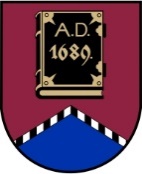 LATVIJAS REPUBLIKAALŪKSNES NOVADA PAŠVALDĪBANodokļu maksātāja reģistrācijas kods 90000018622DĀRZA IELĀ 11, ALŪKSNĒ,  ALŪKSNES NOVADĀ, LV – 4301, TĀLRUNIS 64381496,  64381150, E-PASTS: dome@aluksne.lvA/S „SEB banka”, KODS: UNLALV2X, KONTS Nr.LV58UNLA0025004130335SAISTOŠIE NOTEIKUMI Alūksnē2019. gada 31. oktobrī						                       Nr.  /2019APSTIPRINĀTIar Alūksnes novada domes31.10.2019. lēmumu Nr. 	          (protokols Nr. 12, .punkts)Grozījumi Alūksnes novada domes 2011. gada 24. marta saistošajos noteikumos Nr. 9/2011 “Par tirdzniecību publiskās vietās Alūksnes novadā”Izdoti saskaņā ar  likuma “Par pašvaldībām”43. panta pirmās daļas 3. punktu, Ministru kabineta 2010. gada 12. maija noteikumu Nr. 440“Noteikumi par tirdzniecības veidiem, kas saskaņojami ar pašvaldību, un tirdzniecības organizēšanas kārtība” 9. punktuIzdarīt Alūksnes novada domes 2011. gada 24. marta saistošajos noteikumos Nr. 9/2011 “Par tirdzniecību publiskās vietās Alūksnes novadā” šādus grozījumus:1.1.Papildināt saistošos noteikumus ar 6.3. punktu šādā redakcijā:“6.3. Publisku pasākumu laikā, saskaņā ar pasākuma organizatora ieceri un pasākuma norises raksturu, izņemot pasākumus, kuru norises mērķauditorija ir bērni un jaunieši, ir atļauta alkoholisko dzērienu tirdzniecība patērēšanai uz vietas, bet ne ilgāk par pasākuma norises laiku.”1.2.Izteikt saistošo noteikumu 13. punktu šādā redakcijā:“13. Tirdzniecības atļauju izsniedz pēc pašvaldības nodevas par tirdzniecību publiskās vietās samaksas, kas ir samaksājama saskaņā ar Alūksnes novada domes 2018. gada 27. septembra saistošajiem noteikumiem Nr. 13/2018 “Par pašvaldības nodevām Alūksnes novadā.” 1.3. Papildināt saistošos noteikumus ar 151. punktu šādā redakcijā: “151. Tirdzniecības vieta tiek saskaņota, ņemot vērā, ka viena ielu tirdzniecības vieta ir ne lielāka kā 3x3 metri.”1.4. Papildināt 22. punktu aiz vārda “tirdzniecības” ar vārdiem “vai tirdzniecības organizatora”.1.5. Papildināt saistošos noteikumus ar 24.6. apakšpunktu šādā redakcijā: “24.6. par bezmaksas tualešu pieejamību apmeklētājiem, nepieciešamības gadījumā uzstādot pārvietojamās sabiedriskās tualetes, kas noformējamas atbilstoši vides estētiskajām prasībām.”1.6. Papildināt saistošos noteikumus ar 25.6. un 25.7. apakšpunktiem šādā redakcijā:“25.6. veikt ielu tirdzniecību ārpus ielu tirdzniecības vai ielu tirdzniecības organizēšanas atļaujā noteiktās vietas un laika, kā arī realizēt preču grupas, kuras nav norādītas saņemtajā atļaujā;25.7. aizsegt satiksmes organizācijas tehniskos līdzekļus, pasliktinot to redzamību un uztveršanu.”1.7. Papildināt saistošos noteikumus ar 261.punktu šādā redakcijā: “261. Ielu tirdzniecības atļauju vai atļauju ielu tirdzniecības organizēšanai aizliegts nodot izmantošanai citai personai.”1.8. Izteikt 28. punktu šādā redakcijā:“28. Par šo noteikumu pārkāpumiem, kas nav paredzēti 27. punktā piemēro šādu administratīvo sodu: 28.1. par 23. un 24. punkta prasību neievērošanu piemēro brīdinājumu vai naudas sodu fiziskām personām – līdz 3 naudas soda vienībām, juridiskām personām – līdz 14 naudas soda vienībām.”1.9. Svītrot saistošo noteikumu 28.2. apakšpunktu.1.10. Svītrot saistošo noteikumu 29.punktu.1.11.Izteikt 30.punktu šādā redakcijā:“30. Administratīvā pārkāpuma procesu par noteikumu neievērošanu līdz administratīvā pārkāpuma lietas izskatīšanai veic Alūksnes novada pašvaldības policija. Administratīvā pārkāpuma lietu izskata pašvaldības Administratīvā komisija”. Saistošie noteikumi stājas spēkā vienlaikus ar Administratīvās atbildības likumu.Domes priekšsēdētājs								     A.DUKULISAlūksnes novada domes saistošo noteikumu “Grozījumi Alūksnes novada domes 2011. gada 24. marta saistošajos noteikumos Nr. 9/2011 “Par tirdzniecību publiskās vietās Alūksnes novadā””paskaidrojuma rakstsDomes priekšsēdētājs								         A.DUKULISPaskaidrojuma raksta sadaļasNorādāmā informācija1. Projekta nepieciešamības pamatojumsSaistošo noteikumu saskaņošana ar Administratīvās atbildības likuma 16. pantu, kas nosaka, ka naudas soda apmēru pašvaldību saistošajos noteikumos izsaka naudas soda vienībās.2. Īss projekta satura izklāstsSaistošo noteikumu projektā atbilstoši Administratīvās atbildības likumam, saistošajos noteikumos paredzētās administratīvās atbildības naudas sodi izteikti naudas soda vienībās un saskaņota terminoloģija.3. Informācija par plānoto projekta ietekmi uz pašvaldības budžetuSaistošo noteikumu projekts neparedz ietekmi uz pašvaldības budžetu.4. Informācija par plānoto projekta ietekmi uz uzņēmējdarbības vidi pašvaldības teritorijāSaistošie noteikumi pēc būtības neparedz izmaiņas administratīvajā atbildībā par saistošo noteikumu pārkāpumiem, tādēļ sabiedrības līdzdalība nav organizēta.5. Informācija par administratīvajām procedūrāmSaistošo noteikumu projekts neparedz jaunas no esošā regulējuma atšķirīgas administratīvās procedūras.6. Informācija par konsultācijām ar privātpersonāmSaistošie noteikumi pēc būtības neparedz izmaiņas administratīvajā atbildībā par saistošo noteikumu pārkāpumiem, tādēļ sabiedrības līdzdalība nav organizēta.7. Cita informācijaNav.